ГАННІВСЬКИЙ ЛІЦЕЙПЕТРІВСЬКОЇ СЕЛИЩНОЇ РАДИ ОЛЕКСАНДРІЙСЬКОГО РАЙОНУКІРОВОГРАДСЬКОЇ ОБЛАСТІНАКАЗвід 24 листопада 2022 року                                                                                         № 107с. ГаннівкаПро створення стаціонарних пунктів обігріву "Пункту незламності" та призначення відповідальних осібВідповідно до рішення Петрівської селищної ради Олександрійського району Кіровоградської області від 24 листопада 2022 року № 590 «Про створення стаціонарних пунктів обігріву «Пунктів незламності» та надання допомоги населенню на території Петрівської селищної територіальної громади»НАКАЗУЮ:Створити стаціонарні пункти обігріву «Пункти незламності» в Ганнівському ліцею, Іскрівські філії Ганнівського ліцею та надавати допомогу населенню.Установити відповідальними за пункти обігріву «Пунктів незламності»:по Ганнівському ліцею – ПИЛИПЕНКО В.І.;по Іскрівській філії Ганнівського ліцею – БАРАНЬКО Т.В. Відповідальним особам за функціонування стаціонарних пунктів обігріву «Пунктів незламності» та надання допомоги населенню: забезпечити пункти обігріву «Пункти незламності» та надання допомоги населенню відповідним матеріально-технічним та продуктовим забезпеченням;укомплектувати пункти обігріву «Пункти незламності» та надання допомоги населенню медичними аптечками із засобами для надання долікарської допомоги людям у разі обмороження, дезінфікуючими засобами та одноразовими масками; біля входу до пунктів обігріву «Пунктів незламності» та надання допомоги населенню розмістити таблички «Пункт обігріву» («Пункт незламності»)Контроль за виконанням даного наказу залишаю за собою.Директор                                                                                               Ольга КАНІВЕЦЬЗ наказом ознайомлені:                                                                        Т.Баранько В.Пилипенко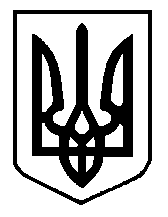 